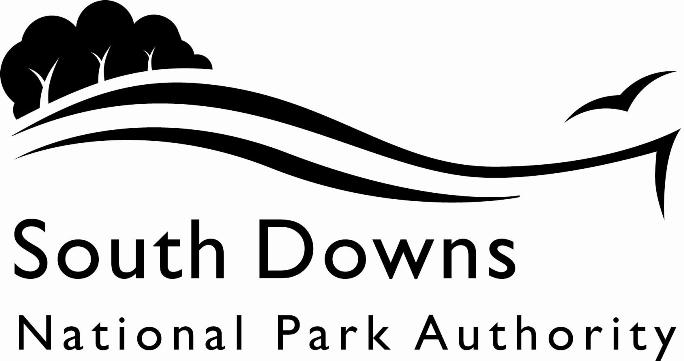 Town and Country Planning Acts 1990Planning (Listed Building and Conservation Area) Act 1990LIST OF NEW PLANNING AND OTHER APPLICATIONS, RECEIVED AND VALIDWEEKLY LIST AS AT 29 November 2021The following is a list of applications which have been received and made valid in the week shown above for the recovered areas within the South Downs National Park (Adur District Council, Arun District Council, Brighton & Hove Council, Wealden District Council, Worthing Borough Council and county applications for East Sussex, Hampshire and West Sussex County Councils), and for all “Called In” applications for the remainder of the National Park area. These will be determined by the South Downs National Park Authority.IMPORTANT NOTE:The South Downs National Park Authority has adopted the Community Infrastructure Levy Charging Schedule, which will take effect from 01 April 2017.  Applications determined after 01 April will be subject to the rates set out in the Charging Schedule (https://www.southdowns.gov.uk/planning/planning-policy/community-infrastructure-levy/).  If you have any questions, please contact CIL@southdowns.gov.uk or tel: 01730 814810.  Want to know what’s happening in the South Downs National Park? 
Sign up to our monthly newsletter to get the latest news and views delivered to your inboxwww.southdowns.gov.uk/join-the-newsletterApplicant:		Mr Daniel LarkinProposal:	Sycamore (T1) - 30% reduction and deadwoodLocation:	3 The Broadway, Alfriston, BN26 5XLGrid Ref:	551662 103002Applicant:		Mr Tom WinterProposal:	Silver beech, trimming 25%Palm tree, possibly to be felledLocation:	The Barn , West Street, Alfriston, BN26 5UXGrid Ref:	551982 103208Applicant:		Mr and Mrs WoodProposal:	Two storey side extension, single storey front and side extensions, alterations to dormers and fenestration, renovation of facade and change of roof covering.Location:	Timbers , Sloe Lane, Alfriston, BN26 5UUGrid Ref:	552052 103361IMPORTANT NOTE: This application is liable for Community Infrastructure Levy and associated details will require to be recorded on the Local Land Charges Register. If you require any additional information regarding this, please contact CIL@southdowns.gov.uk or tel: 01730 814810.Applicant:		Mr & Mrs BradburyProposal:	Use of land to station a mobile home granny annexe for use incidental to the main dwellingLocation:	56A Chichester Road, Arundel, BN18 0ADGrid Ref:	499772 107346Applicant:		Sally MorrisProposal:	T1. Cherry - FellLocation:	South House , The Street, Clapham, BN13 3UUGrid Ref:	509461 106335Applicant:		Mr Daniel LarkinProposal:	Sycamore (T1) - Crown lift to approximately 4mLocation:	Pear Tree Cottage , The Street, Litlington, BN26 5RBGrid Ref:	552304 101653Applicant:		Mr Steve DudmanProposal:	Variation of Condition 2 relating to Appeal Ref APP/Y9507/C/15/3133267 for the continued use of the quarry until 31 December 2023, and the progressive restoration of the site, to be completed within a period of 18 months of the date of permanent cessation of the extraction of minerals or such other time period as may be agreed in writing with the Mineral Planning AuthorityLocation:	Heath End Quarry, Station Road, Heath End, Petworth, West Sussex, GU28 0JGGrid Ref:	496261 118723Applicant:		Jeanette JohnsonProposal:	Single storey rear extension and new porchLocation:	7 Beech Road, Findon, BN14 0UNGrid Ref:	512263 108956Applicant:		Fiona WithyProposal:	Rear single storey extensionLocation:	33 Steep Lane, Findon, BN14 0UEGrid Ref:	512429 108478Applicant:		Mr Jamie TurpinProposal:	Removal or Variation of Conditions 2 (Approved Plans) & 10 (Sustainable Construction) to Planning Permission SDNP/20/01855/FUL.Location:	Land South of Heather Close, Southbrook Road, West Ashling, West Sussex, PO18 8AQ, Grid Ref:	481085 107283IMPORTANT NOTE: This application is liable for Community Infrastructure Levy and associated details will require to be recorded on the Local Land Charges Register. If you require any additional information regarding this, please contact CIL@southdowns.gov.uk or tel: 01730 814810.Applicant:		Mr Ben DawsonProposal:	Proposed cycle hub and snack barLocation:	Cadence Cycle Hub, Beachy Head, Beachy Head Road, Eastbourne, East Sussex, Grid Ref:	559013 95885Applicant:		Ms Ellie BrownProposal:	Internal alterations, erection of a porch extension and 2 storey extension, repair works, reinstatement of external privy, and hard landscapingLocation:	Old Erringham Hall , Steyning Road, Shoreham-By-Sea, BN43 5FDGrid Ref:	520561 107732IMPORTANT NOTE: This application is liable for Community Infrastructure Levy and associated details will require to be recorded on the Local Land Charges Register. If you require any additional information regarding this, please contact CIL@southdowns.gov.uk or tel: 01730 814810.Applicant:		Ms Ellie BrownProposal:	Internal alterations, erection of a porch extension and 2 storey extension, repair works, reinstatement of external privy, and hard landscapingLocation:	Old Erringham Hall , Steyning Road, Shoreham-By-Sea, BN43 5FDGrid Ref:	520561 107732Applicant:		Amy DayProposal:	Installation of 1no Telefonica 300mm dish on the existing mast, the installation of equipment within the existing equipment cabinet, and all ancillary development theretoLocation:	Telecommunication Site Between Buckingham Barn and 19, Mill Hill, Shoreham-by-sea, West Sussex, Grid Ref:	521350 106620Applicant:		Mr & Mrs FinnProposal:	Single storey conservatory extension with slate roof.Location:	128A Myrtlegrove, Long Furlong Lane, Patching, Worthing, West Sussex, BN13 3XLGrid Ref:	509040 108636Applicant:		Mr Allan FoxProposal:	Construction of 4 no. double storey accommodation blocks and associated external worksLocation:	Longmoor Training Camp , French Road, Longmoor, Liphook, GU33 6ELGrid Ref:	479645 131178IMPORTANT NOTE: This application is liable for Community Infrastructure Levy and associated details will require to be recorded on the Local Land Charges Register. If you require any additional information regarding this, please contact CIL@southdowns.gov.uk or tel: 01730 814810.Town and Country Planning Acts 1990Planning (Listed Building and Conservation Area) Act 1990LIST OF NEW PLANNING AND OTHER APPLICATIONS, RECEIVED AND VALIDWEEKLY LIST AS AT 29 November 2021The following is a list of applications which have been received and made valid in the week shown above. These will be determined, under an agency agreement, by Chichester District Council, unless the application is ‘called in’ by the South Downs National Park Authority for determination. Further details regarding the agency agreement can be found on the SDNPA website at www.southdowns.gov.uk.If you require any further information please contact Chichester District Council who will be dealing with the application.IMPORTANT NOTE:The South Downs National Park Authority has adopted the Community Infrastructure Levy Charging Schedule, which will take effect from 01 April 2017.  Applications determined after 01 April will be subject to the rates set out in the Charging Schedule (https://www.southdowns.gov.uk/planning/planning-policy/community-infrastructure-levy/).  If you have any questions, please contact CIL@southdowns.gov.uk or tel: 01730 814810.  Want to know what’s happening in the South Downs National Park? 
Sign up to our monthly newsletter to get the latest news and views delivered to your inboxwww.southdowns.gov.uk/join-the-newsletterApplicant:		Mr Peter MoranProposal:	Single story rear extension with revised access to garden.Location:	1 Canada Grove, Easebourne, GU29 9AFGrid Ref:	489064 122856Applicant:		S GuileProposal:	Minor alterations to the building create a single toilet and store cupboard.Location:	3 River Ground Stables, Visitor Centre , Easebourne Lane, Easebourne, GU29 9ALGrid Ref:	489044 121635Applicant:		Mr & Mrs R DevlinProposal:	Removal and backfilling of the existing outdoor swimming pool and the construction of a new replacement in-ground outdoor swimming pool with a stone surround in the rear garden curtilage of the existing dwelling house.Location:	Ashurst , Lickfold Road, Fernhurst, GU27 3JBGrid Ref:	489997 128002Applicant:		Mr Dominic DeGrouchyProposal:	Proposed barn (16m x 16m) steel framed clad with dark green corrugated metal sheets.Location:	Garden House , Coates Lane, Fittleworth, RH20 1ESGrid Ref:	499591 117644IMPORTANT NOTE: This application is liable for Community Infrastructure Levy and associated details will require to be recorded on the Local Land Charges Register. If you require any additional information regarding this, please contact CIL@southdowns.gov.uk or tel: 01730 814810.Applicant:		Mr & Mrs LiddleProposal:	Replacement ancillary residential building and removal of other ancillary buildings.Location:	Hurstfield House, B2146 Ditcham Lane to Hurst Mill Lane, Hurst, South Harting, Petersfield, West Sussex, GU31 5RFGrid Ref:	476366 120607IMPORTANT NOTE: This application is liable for Community Infrastructure Levy and associated details will require to be recorded on the Local Land Charges Register. If you require any additional information regarding this, please contact CIL@southdowns.gov.uk or tel: 01730 814810.Applicant:		Dr. Sian & Nial Quiney QuineyProposal:	Proposed conversion of existing grade II listed barn structure to include selected alterations to existing fenestration and internal alterations to provide facilities to allow use as a two bedroom ancillary accommodation, including the addition of two mezzanine floors with rooms below.Location:	Gentils Farm , Lickfold Road, Lodsworth, GU28 9EYGrid Ref:	492547 126325IMPORTANT NOTE: This application is liable for Community Infrastructure Levy and associated details will require to be recorded on the Local Land Charges Register. If you require any additional information regarding this, please contact CIL@southdowns.gov.uk or tel: 01730 814810.Applicant:		Mr Nigel Brewster-MumfordProposal:	The installation of a swimming pool and associated terracing.Location:	Holly Cottage , The Street, Lodsworth, GU28 9BZGrid Ref:	492789 123063Applicant:		Mrs Emily BearnProposal:	Proposed single storey rear extension with crown roof. Brick quoins and stonework to match.Location:	Upper Barn House , Dial Green Lane, Lurgashall, GU28 9EUGrid Ref:	493630 128227Applicant:		Veronica BaileyProposal:	Single storey rear extension.Location:	62 Heathfield Park, Midhurst, West Sussex, GU29 9HLGrid Ref:	488072 121291Applicant:		Mrs Honor MerrittProposal:	Notification of intention to fell 1 no. Sycamore tree (quoted as T1).Location:	Bierton House , Edinburgh Square, Midhurst, GU29 9NLGrid Ref:	488734 121397Applicant:		Rachel MorleyProposal:	Replacement of plasterboard ceiling with lath and plaster ceiling.Location:	St Lukes Old Church , Milland Church Road, Milland, GU30 7JLGrid Ref:	482547 128264Applicant:		Mr & Mrs StephensProposal:	Replace bay window with timber French doors with glazed side panels.Location:	The Old Meeting House , 22 Pound Street, Petworth, GU28 0DXGrid Ref:	497590 121495Applicant:		Mr HallProposal:	Demolition of an existing 4 bedroom log cabin and erection of a log cabin consisting of 3 bedrooms, studio, living and utility spaces and an outdoor decking area.Location:	The Log Cabin, Fyning Hill, Dangstein Road, Rogate, Petersfield, West Sussex, GU31 5EBGrid Ref:	481187 125520IMPORTANT NOTE: This application is liable for Community Infrastructure Levy and associated details will require to be recorded on the Local Land Charges Register. If you require any additional information regarding this, please contact CIL@southdowns.gov.uk or tel: 01730 814810.Applicant:		Mr M KimberProposal:	Construction of a private swimming pool and pool house. Conversion of outbuilding into plant room with extension and associated landscape works.Location:	Sutton Court Farm House , Barlavington Lane, Sutton, RH20 1PNGrid Ref:	497733 115062Applicant:		Mr Michael BrownProposal:	Proposed double glazed dormer window.Location:	Staplefords, Barlavington Lane, Sutton, Pulborough, West Sussex, RH20 1PNGrid Ref:	497738 115016Applicant:		Hyde HousingProposal:	Notification of intention to fell 1 no. Ash tree (T1) and reduce down to a height of 2.5m (above ground level) on 1 no. Hazel tree (T2).Location:	1 Linton House , Upperton Road, Tillington, GU28 9ABGrid Ref:	496258 122078Town and Country Planning Acts 1990Planning (Listed Building and Conservation Area) Act 1990LIST OF NEW PLANNING AND OTHER APPLICATIONS, RECEIVED AND VALIDWEEKLY LIST AS AT 29 November 2021The following is a list of applications which have been received and made valid in the week shown above. These will be determined, under an agency agreement, by East Hants District Council, unless the application is ‘called in’ by the South Downs National Park Authority for determination. Further details regarding the agency agreement can be found on the SDNPA website at www.southdowns.gov.uk.If you require any further information please contact East Hants District Council who will be dealing with the application.IMPORTANT NOTE:The South Downs National Park Authority has adopted the Community Infrastructure Levy Charging Schedule, which will take effect from 01 April 2017.  Applications determined after 01 April will be subject to the rates set out in the Charging Schedule (https://www.southdowns.gov.uk/planning/planning-policy/community-infrastructure-levy/).  If you have any questions, please contact CIL@southdowns.gov.uk or tel: 01730 814810.  Want to know what’s happening in the South Downs National Park? 
Sign up to our monthly newsletter to get the latest news and views delivered to your inboxwww.southdowns.gov.uk/join-the-newsletterApplicant:		Mr & Mrs NashProposal:	Listed building consent  for the retention of tanking of the cellar walls.Location:	Milvus , The Street, Binsted, Alton, GU34 4PBGrid Ref:	477252 141078Applicant:		Mr & Mrs HughesProposal:	Proposed tennis court, swimming pool and pool house for domestic use.Location:	Wyck Farm House, Wyck Lane, Binsted, Alton, Hampshire, GU34 3ALGrid Ref:	475950 139730IMPORTANT NOTE: This application is liable for Community Infrastructure Levy and associated details will require to be recorded on the Local Land Charges Register. If you require any additional information regarding this, please contact CIL@southdowns.gov.uk or tel: 01730 814810.Applicant:		Ditcham Park SchoolProposal:	"The demolition of single storey lean-to elements adjoining the existing Theatre and existing single storey ancillary/storage buildings and the construction of a new Centre for the Creative Arts building"Location:	Ditcham Park School , Sunwood Lane, Buriton, Petersfield, GU31 5RNGrid Ref:	474877 117775IMPORTANT NOTE: This application is liable for Community Infrastructure Levy and associated details will require to be recorded on the Local Land Charges Register. If you require any additional information regarding this, please contact CIL@southdowns.gov.uk or tel: 01730 814810.Applicant:		Mr R WardProposal:	Installation of 10m wooden telephone poleLocation:	Telecommunication Post (Pole B) at The Junction of Fawley Lane __, Filmore Hill Lane, Privett, Alton, Hampshire, Grid Ref:	466984 127460Applicant:		Mr R WardProposal:	installation of 10m wooden telephone poleLocation:	Telecommunication Post (Pole A) at The Junction of Fawley Lane _, Filmore Hill Lane, Privett, Alton, Hampshire, Grid Ref:	465780 127500Applicant:		Mr & Mrs BambergProposal:	Variation of condition 2 of SDNP/20/05692/HOUS to allow substitution of proposed plans 1497/P-01 with 1497/P101 ALocation:	Newmans Cottage , Newmans Lane, Froxfield, Petersfield, GU32 1DQGrid Ref:	470283 125589Applicant:		Mr Colin ReardonProposal:	Single storey rear extensionLocation:	Church Cottage , Blendworth Lane, Horndean, Waterlooville, PO8 0ABGrid Ref:	471123 113487Applicant:		Ms J TwineProposal:	Permanent siting of two mobile agricultural buildings and associated works including hardstanding and landscapingLocation:	Field to The South West of Stroud Bridge Cottage, Ramsdean Road, Stroud, Petersfield, Hampshire, Grid Ref:	471785 122686IMPORTANT NOTE: This application is liable for Community Infrastructure Levy and associated details will require to be recorded on the Local Land Charges Register. If you require any additional information regarding this, please contact CIL@southdowns.gov.uk or tel: 01730 814810.Applicant:		Mr ThomasProposal:	Front porch extensionLocation:	27 Sandy Close, Petersfield, GU31 4HFGrid Ref:	476381 123117Applicant:		Mr. Heinz NaefProposal:	Two-storey building with a commercial space at the ground floor, paired with a two-bedroom apartment at first floor following the demolition of an existing structure.Location:	Units C _ D, 39 Chapel Street, Petersfield, Hampshire, GU32 3DY, Grid Ref:	474618 123425IMPORTANT NOTE: This application is liable for Community Infrastructure Levy and associated details will require to be recorded on the Local Land Charges Register. If you require any additional information regarding this, please contact CIL@southdowns.gov.uk or tel: 01730 814810.Applicant:		Mr Simon BrockProposal:	Replacement dwellingLocation:	Sheldon House , Island Farm Lane, Steep, Petersfield, GU32 1AEGrid Ref:	473587 125859IMPORTANT NOTE: This application is liable for Community Infrastructure Levy and associated details will require to be recorded on the Local Land Charges Register. If you require any additional information regarding this, please contact CIL@southdowns.gov.uk or tel: 01730 814810.Town and Country Planning Acts 1990Planning (Listed Building and Conservation Area) Act 1990LIST OF NEW PLANNING AND OTHER APPLICATIONS, RECEIVED AND VALIDWEEKLY LIST AS AT 29 November 2021The following is a list of applications which have been received and made valid in the week shown above. These will be determined, under an agency agreement, by Horsham District Council, unless the application is ‘called in’ by the South Downs National Park Authority for determination. Further details regarding the agency agreement can be found on the SDNPA website at www.southdowns.gov.uk.If you require any further information please contact Horsham District Council who will be dealing with the application.IMPORTANT NOTE:The South Downs National Park Authority has adopted the Community Infrastructure Levy Charging Schedule, which will take effect from 01 April 2017.  Applications determined after 01 April will be subject to the rates set out in the Charging Schedule (https://www.southdowns.gov.uk/planning/planning-policy/community-infrastructure-levy/).  If you have any questions, please contact CIL@southdowns.gov.uk or tel: 01730 814810.  Want to know what’s happening in the South Downs National Park? 
Sign up to our monthly newsletter to get the latest news and views delivered to your inboxwww.southdowns.gov.uk/join-the-newsletterApplicant:		Toby and Sally ShillingfordProposal:	Alteration and conversion of redundant WWII Sewage Treatment Plant to 2 bedroom holiday cottage with associated outbuilding / plant roomLocation:	Sandgate Cottage , Barns Farm Lane, Storrington, RH20 4AHGrid Ref:	510645 113263IMPORTANT NOTE: This application is liable for Community Infrastructure Levy and associated details will require to be recorded on the Local Land Charges Register. If you require any additional information regarding this, please contact CIL@southdowns.gov.uk or tel: 01730 814810.Applicant:		Mr Matthew ShepherdProposal:	Re-landscaping of existing beer garden to create new pathway, steps and retaining walls, to form a level beer garden to improve accessibility and the quality of the outdoor space.Location:	Frankland Arms , London Road, Washington, RH20 4ALGrid Ref:	512231 112927Town and Country Planning Acts 1990Planning (Listed Building and Conservation Area) Act 1990LIST OF NEW PLANNING AND OTHER APPLICATIONS, RECEIVED AND VALIDWEEKLY LIST AS AT 29 November 2021The following is a list of applications which have been received and made valid in the week shown above. These will be determined, under an agency agreement, by Lewes District Council, unless the application is ‘called in’ by the South Downs National Park Authority for determination. Further details regarding the agency agreement can be found on the SDNPA website at www.southdowns.gov.uk.If you require any further information please contact Lewes District Council who will be dealing with the application.IMPORTANT NOTE:The South Downs National Park Authority has adopted the Community Infrastructure Levy Charging Schedule, which will take effect from 01 April 2017.  Applications determined after 01 April will be subject to the rates set out in the Charging Schedule (https://www.southdowns.gov.uk/planning/planning-policy/community-infrastructure-levy/).  If you have any questions, please contact CIL@southdowns.gov.uk or tel: 01730 814810.  Want to know what’s happening in the South Downs National Park? 
Sign up to our monthly newsletter to get the latest news and views delivered to your inboxwww.southdowns.gov.uk/join-the-newsletterApplicant:		Mrs A HigginbothamProposal:	installation of a second Air Source Heat Pump with anti-vibration mounting feetLocation:	Down House , Underhill Lane, Westmeston, BN6 8XEGrid Ref:	532905 113844Applicant:		Mr A WolstenholmeProposal:	Erection of replacement double garage, log store and first floor games roomLocation:	Gibraltar Farm, Gibraltar Farmhouse , Wick Street, Firle, BN8 6NBGrid Ref:	546932 107989Applicant:		Mr P TaylorProposal:	Conversion of outbuilding to holiday letLocation:	Pellbrook House , The Drove, Offham, BN8 5TAGrid Ref:	540403 112380IMPORTANT NOTE: This application is liable for Community Infrastructure Levy and associated details will require to be recorded on the Local Land Charges Register. If you require any additional information regarding this, please contact CIL@southdowns.gov.uk or tel: 01730 814810.Applicant:		Mr and Mrs A ZeyfertProposal:	Repair of mathematical tiling on the south facade, removal of render from upper west flank wall and re-render in a lime mix, overhaul chimney, repair external joinery, upgrade rainwater goods, re-decorate external south and west elevations and other associated worksLocation:	1 Mount Pleasant, Lewes, BN7 2DHGrid Ref:	541443 110297Applicant:		Ms L HowlettProposal:	Removal of the white steel windows from the existing wooden subframes, replacement with powder coated slimline aluminium double glazed windows. Removal of the white uPVC French windows and replacement with powder coated slimline aluminium double glazed windowsLocation:	26 The Avenue, Lewes, BN7 1QTGrid Ref:	540959 110253Applicant:		Mr M JordanProposal:	Remove 2 sets of single glazed french doors and side lights, replace with wooden doors with slim wooden glazing barsLocation:	Flat 1 , 34 King Henrys Road, Lewes, BN7 1BUGrid Ref:	540688 110671Applicant:		Mr A KendallProposal:	Removal of condition 3, 4, 5 of planning application SDNP/21/03386/HOUSLocation:	3 Laundry Cottages, Southover High Street, Lewes, East Sussex, BN7 1HUGrid Ref:	540825 109508Applicant:		Ms J HookProposal:	T1 - Crimson King Maple - remove deadwood and reduce and reshape crown by approximately 2.5 metres.T2 - Cherry - dead/dying - fell to ground level.Location:	48 Prince Edwards Road, Lewes, BN7 1BEGrid Ref:	540842 110353Applicant:		Mrs ThompsonProposal:	Loft conversion with side dormer and velux windowsLocation:	13 Ferrers Road, Lewes, BN7 1PYGrid Ref:	540649 110494Applicant:		Mr & Mrs R MeyerProposal:	single storey rear extentionLocation:	1 Rotten Row, Lewes, East Sussex, BN7 1TNGrid Ref:	541165 109922Applicant:		C EatonProposal:	T1 - Yew - Crown reduce by 2-3 metres, remove major deadwood, crown lift to 3 metres above ground level. The crown reduction is required to help keep root system at current size and to not damage adjacent listed wall any further, deadwood removal is required due to the presence of deadwood within the tree's crown, crown lifting is required as the branches are low hanging above wall and footpath.T2 - Ash - Fell as close to ground level as possible and poison stump with Ecoplugs. This is required as this tree has caused structural damage to the adjacent listed wall.T3 - Copper Beech - Crown lift to 3 metres above ground level. This work is required to provide an unobscured view of the entrance gate on the CCTV camera. T4 - Copper Beech - Crown lift to 3 metres above ground level. This work is required to provide an unobscured view of the entrance gate on the CCTV cameraLocation:	Malling House , Church Lane, South Malling, Lewes, BN7 2DZGrid Ref:	541646 111124Applicant:		Mr & Mrs PoysdenProposal:	Creation of below ground swimming pool with stone terraceLocation:	Spatham Farm Cottage, Spatham Lane, Westmeston, Hassocks, East Sussex, BN6 8XHGrid Ref:	533806 115650Town and Country Planning Acts 1990Planning (Listed Building and Conservation Area) Act 1990LIST OF NEW PLANNING AND OTHER APPLICATIONS, RECEIVED AND VALIDWEEKLY LIST AS AT 29 November 2021The following is a list of applications which have been received and made valid in the week shown above. These will be determined, under an agency agreement, by Winchester District Council, unless the application is ‘called in’ by the South Downs National Park Authority for determination. Further details regarding the agency agreement can be found on the SDNPA website at www.southdowns.gov.uk.If you require any further information please contact Winchester District Council who will be dealing with the application.IMPORTANT NOTE:The South Downs National Park Authority has adopted the Community Infrastructure Levy Charging Schedule, which will take effect from 01 April 2017.  Applications determined after 01 April will be subject to the rates set out in the Charging Schedule (https://www.southdowns.gov.uk/planning/planning-policy/community-infrastructure-levy/).  If you have any questions, please contact CIL@southdowns.gov.uk or tel: 01730 814810.  Want to know what’s happening in the South Downs National Park? 
Sign up to our monthly newsletter to get the latest news and views delivered to your inboxwww.southdowns.gov.uk/join-the-newsletterApplicant:		mrs emily fisherProposal:	Landscaping work to garden area.Movement of swimming pool and pool house.Movement of tennis court.Location:	Beauworth Manor , Beauworth Road, Beauworth, SO24 0NZGrid Ref:	457704 125943Applicant:		Ms D WightmanProposal:	The construction of two small wildlife ponds to provide wetland habitat and an essential water source for farmland birds and other wildlife on Stephen's Castle Down.  Pond No. 1 is to be approximately 3m x 3m in size and located on the edge of a dell at the southern end of the site.  Pond No. 2 is to be approximately 5m x 8m in size and located on the edge of arable land close to the chalk downland to the north of the site.Location:	Street Record, Stephens Down Castle, Dean Lane, Upham, Hampshire, Grid Ref:	456158 120930Applicant:		Mr DredgeProposal:	An existing riverside deck area, used for relaxation and the enjoyment of the property owners.Location:	Meon Boscage, Brockbridge Road, Meonstoke, Southampton, Hampshire, SO32 3AJGrid Ref:	461356 119018Applicant:		Jacqueline Russell-FlintProposal:	Retrospective change of floor plans, upgrades to structure and proposed change of window for a doorLocation:	Sarum House, High Street, Droxford, Southampton, Hampshire, SO32 3PAGrid Ref:	460638 118298Applicant:		Jacqueline Russell-FlintProposal:	Proposed conversion of existing garage outbuilding into self-contained holiday let and a proposed detached outbuildingLocation:	Sarum House , High Street, Droxford, SO32 3PAGrid Ref:	460638 118298Applicant:		Jacqueline Russell-FlintProposal:	Proposed conversion of existing garage outbuilding into self-contained holiday let and a proposed detached outbuildingLocation:	Sarum House , High Street, Droxford, SO32 3PAGrid Ref:	460638 118298IMPORTANT NOTE: This application is liable for Community Infrastructure Levy and associated details will require to be recorded on the Local Land Charges Register. If you require any additional information regarding this, please contact CIL@southdowns.gov.uk or tel: 01730 814810.Applicant:		Scot Russell-Flint - HulmeProposal:	Alterations to the existing house including altered fenestration to the front bay window, internal alterations, single storey rear extension, use of the roof space of the single storey attached subservient building as ancillary accommodation and insertion of a small dormer and rooflightsLocation:	2 East Street, Hambledon, PO7 4RXGrid Ref:	464702 115079IMPORTANT NOTE: This application is liable for Community Infrastructure Levy and associated details will require to be recorded on the Local Land Charges Register. If you require any additional information regarding this, please contact CIL@southdowns.gov.uk or tel: 01730 814810.Applicant:		Scot Russell-Flint - HulmeProposal:	Alterations to the existing house including altered fenestration to the front bay window, internal alterations, single storey rear extension, use of the roof space of the single storey attached subservient building as ancillary accommodation and insertion of a small dormer and rooflightsLocation:	2 East Street, Hambledon, PO7 4RXGrid Ref:	464702 115079Applicant:		Mr David Hart-DykeProposal:	T1 Yew - 2m reduction and shaping.T2 Yew - ShapingT3 - 2 Yews - Both 2m reductionLocation:	Hambledon House, East Street, Hambledon, Waterlooville, Hampshire, PO7 4RXGrid Ref:	464722 115004Applicant:		MRS ALISON KARRAN-SMITHProposal:	Erection of a masonry garden wall less than 2m high in the garden to form the North side of a walled Kitchen Garden.Brick walls aiready exist on the South and West sides and permission has already been granted for a wall to the East side as part of the enclosure to the Swimming Pool.Location:	Martyr Worthy Place , Bridgets Lane, Martyr Worthy, SO21 1AWGrid Ref:	451718 132956Applicant:		Mr Callum KilbyProposal:	Ash Tree T1 and Ash tree T2 Sycamore Tree T3 T1- Dismantle due to ash dieback and crown decline present. Limbs have begun dropping into road and onto boundary fence causing damage and a risk to public safety. Due to the trees location i have recommended to the client that its dismantled before the crown declines to much further. T2 - same conditions and situated next to T1 posing a risk to public safety on the road T3- Mature sycamore tree situated closer to church but in need of crown raise to approx. 7m finished lift height to help even growth of hedge below and limbs hanging down being damaged by large vans and TractorsLocation:	Avington House , Avington Park, Avington, SO21 1DBGrid Ref:	453259 132322Applicant:		FrancisProposal:	T1 Ash - remove 1 lowest branch from tree on roadsideLocation:	New House , High Street, Twyford, SO21 1RGGrid Ref:	448062 124263Applicant:		GreenProposal:	T1 & T2  Sycamore - Remove 2 trees to improve sight line at entrance of driveway &reduce leaf fall on to road and foot pathLocation:	The Hermitage , High Street, Twyford, SO21 1RGGrid Ref:	448071 124295Applicant:		Mr Malcolm PayneProposal:	Change of use of existing annexe to a separate dwellingLocation:	Birdsong House , Manor Road, Twyford, SO21 1RJGrid Ref:	447902 124365IMPORTANT NOTE: This application is liable for Community Infrastructure Levy and associated details will require to be recorded on the Local Land Charges Register. If you require any additional information regarding this, please contact CIL@southdowns.gov.uk or tel: 01730 814810.Applicant:		Mr Andy BeethamProposal:	ERECTION OF ILLUMINATED AND NON-ILLUMINATED SIGNS TO THE EXTERIOR OF THE BUILDINGLocation:	George And Falcon , Alton Road, Warnford, SO32 3LBGrid Ref:	462418 123141SDNPA (Wealden District area)SDNPA (Wealden District area)SDNPA (Wealden District area)SDNPA (Wealden District area)Team: SDNPA Eastern Area TeamTeam: SDNPA Eastern Area TeamTeam: SDNPA Eastern Area TeamTeam: SDNPA Eastern Area TeamParish:Alfriston Parish CouncilWard:Alfriston WardCase No:SDNP/21/05789/TPOSDNP/21/05789/TPOSDNP/21/05789/TPOType:Tree Preservation OrderTree Preservation OrderTree Preservation OrderDate Valid:19 November 2021Decision due:14 January 2022Case Officer:Adam DuncombeAdam DuncombeAdam DuncombeSDNPA (Wealden District area)SDNPA (Wealden District area)SDNPA (Wealden District area)SDNPA (Wealden District area)Team: SDNPA Eastern Area TeamTeam: SDNPA Eastern Area TeamTeam: SDNPA Eastern Area TeamTeam: SDNPA Eastern Area TeamParish:Alfriston Parish CouncilWard:Alfriston WardCase No:SDNP/21/05886/TCASDNP/21/05886/TCASDNP/21/05886/TCAType:Tree in a Conservation AreaTree in a Conservation AreaTree in a Conservation AreaDate Valid:24 November 2021Decision due:5 January 2022Case Officer:Adam DuncombeAdam DuncombeAdam DuncombeSDNPA (Wealden District area)SDNPA (Wealden District area)SDNPA (Wealden District area)SDNPA (Wealden District area)Team: SDNPA Eastern Area TeamTeam: SDNPA Eastern Area TeamTeam: SDNPA Eastern Area TeamTeam: SDNPA Eastern Area TeamParish:Alfriston Parish CouncilWard:Alfriston WardCase No:SDNP/21/05946/HOUSSDNP/21/05946/HOUSSDNP/21/05946/HOUSType:HouseholderHouseholderHouseholderDate Valid:26 November 2021Decision due:21 January 2022Case Officer:Adam DuncombeAdam DuncombeAdam DuncombeSDNPA (Arun District area)SDNPA (Arun District area)SDNPA (Arun District area)SDNPA (Arun District area)Team: SDNPA Western Area TeamTeam: SDNPA Western Area TeamTeam: SDNPA Western Area TeamTeam: SDNPA Western Area TeamParish:Arundel Town CouncilWard:Arundel WardCase No:SDNP/21/05809/LDPSDNP/21/05809/LDPSDNP/21/05809/LDPType:Lawful Development Cert (Proposed)Lawful Development Cert (Proposed)Lawful Development Cert (Proposed)Date Valid:19 November 2021Decision due:14 January 2022Case Officer:Karen WoodenKaren WoodenKaren WoodenSDNPA (Arun District area)SDNPA (Arun District area)SDNPA (Arun District area)SDNPA (Arun District area)Team: SDNPA Western Area TeamTeam: SDNPA Western Area TeamTeam: SDNPA Western Area TeamTeam: SDNPA Western Area TeamParish:Clapham Parish CouncilWard:Findon WardCase No:SDNP/21/05933/TPOSDNP/21/05933/TPOSDNP/21/05933/TPOType:Tree in a Conservation AreaTree in a Conservation AreaTree in a Conservation AreaDate Valid:26 November 2021Decision due:7 January 2022Case Officer:Karen WoodenKaren WoodenKaren WoodenSDNPA (Wealden District area)SDNPA (Wealden District area)SDNPA (Wealden District area)SDNPA (Wealden District area)Team: SDNPA Eastern Area TeamTeam: SDNPA Eastern Area TeamTeam: SDNPA Eastern Area TeamTeam: SDNPA Eastern Area TeamParish:Cuckmere Valley Parish CouncilWard:East Dean WardCase No:SDNP/21/05837/TCASDNP/21/05837/TCASDNP/21/05837/TCAType:Tree in a Conservation AreaTree in a Conservation AreaTree in a Conservation AreaDate Valid:23 November 2021Decision due:4 January 2022Case Officer:Adam DuncombeAdam DuncombeAdam DuncombeSDNPA (Minerals and Waste)SDNPA (Minerals and Waste)SDNPA (Minerals and Waste)SDNPA (Minerals and Waste)Team: SDNPA Minerals and WasteTeam: SDNPA Minerals and WasteTeam: SDNPA Minerals and WasteTeam: SDNPA Minerals and WasteParish:Duncton Parish CouncilWard:Fittleworth Ward CHCase No:SDNP/21/05910/CNDSDNP/21/05910/CNDSDNP/21/05910/CNDType:Removal or Variation of a ConditionRemoval or Variation of a ConditionRemoval or Variation of a ConditionDate Valid:25 November 2021Decision due:24 February 2022Case Officer:Heather LealanHeather LealanHeather LealanSDNPA (Arun District area)SDNPA (Arun District area)SDNPA (Arun District area)SDNPA (Arun District area)Team: SDNPA Western Area TeamTeam: SDNPA Western Area TeamTeam: SDNPA Western Area TeamTeam: SDNPA Western Area TeamParish:Findon Parish CouncilWard:Findon WardCase No:SDNP/21/05894/LDPSDNP/21/05894/LDPSDNP/21/05894/LDPType:Lawful Development Cert (Proposed)Lawful Development Cert (Proposed)Lawful Development Cert (Proposed)Date Valid:25 November 2021Decision due:20 January 2022Case Officer:Karen WoodenKaren WoodenKaren WoodenSDNPA (Arun District area)SDNPA (Arun District area)SDNPA (Arun District area)SDNPA (Arun District area)Team: SDNPA Western Area TeamTeam: SDNPA Western Area TeamTeam: SDNPA Western Area TeamTeam: SDNPA Western Area TeamParish:Findon Parish CouncilWard:Findon WardCase No:SDNP/21/05927/LDPSDNP/21/05927/LDPSDNP/21/05927/LDPType:Lawful Development Cert (Proposed)Lawful Development Cert (Proposed)Lawful Development Cert (Proposed)Date Valid:29 November 2021Decision due:24 January 2022Case Officer:Karen WoodenKaren WoodenKaren WoodenSDNPA (Called In Applications)SDNPA (Called In Applications)SDNPA (Called In Applications)SDNPA (Called In Applications)Team: SDNPA Western Area TeamTeam: SDNPA Western Area TeamTeam: SDNPA Western Area TeamTeam: SDNPA Western Area TeamParish:Funtington Parish CouncilWard:Lavant Ward CHCase No:SDNP/21/05914/CNDSDNP/21/05914/CNDSDNP/21/05914/CNDType:Removal or Variation of a ConditionRemoval or Variation of a ConditionRemoval or Variation of a ConditionDate Valid:22 November 2021Decision due:21 February 2022Case Officer:Jessica RichesJessica RichesJessica RichesSDNPA (Called In Applications)SDNPA (Called In Applications)SDNPA (Called In Applications)SDNPA (Called In Applications)Team: SDNPA Eastern Area TeamTeam: SDNPA Eastern Area TeamTeam: SDNPA Eastern Area TeamTeam: SDNPA Eastern Area TeamParish:Non Civil ParishWard:Meads WardCase No:SDNP/21/05528/FULSDNP/21/05528/FULSDNP/21/05528/FULType:Full ApplicationFull ApplicationFull ApplicationDate Valid:12 November 2021Decision due:7 January 2022Case Officer:Stella NewStella NewStella NewSDNPA (Adur and Worthing District)SDNPA (Adur and Worthing District)SDNPA (Adur and Worthing District)SDNPA (Adur and Worthing District)Team: SDNPA Eastern Area TeamTeam: SDNPA Eastern Area TeamTeam: SDNPA Eastern Area TeamTeam: SDNPA Eastern Area TeamParish:Non Civil ParishWard:Buckingham WardCase No:SDNP/21/05393/HOUSSDNP/21/05393/HOUSSDNP/21/05393/HOUSType:HouseholderHouseholderHouseholderDate Valid:17 November 2021Decision due:12 January 2022Case Officer:Adam DuncombeAdam DuncombeAdam DuncombeSDNPA (Adur and Worthing District)SDNPA (Adur and Worthing District)SDNPA (Adur and Worthing District)SDNPA (Adur and Worthing District)Team: SDNPA Eastern Area TeamTeam: SDNPA Eastern Area TeamTeam: SDNPA Eastern Area TeamTeam: SDNPA Eastern Area TeamParish:Non Civil ParishWard:Buckingham WardCase No:SDNP/21/05394/LISSDNP/21/05394/LISSDNP/21/05394/LISType:Listed BuildingListed BuildingListed BuildingDate Valid:17 November 2021Decision due:12 January 2022Case Officer:Adam DuncombeAdam DuncombeAdam DuncombeSDNPA (Adur and Worthing District)SDNPA (Adur and Worthing District)SDNPA (Adur and Worthing District)SDNPA (Adur and Worthing District)Team: SDNPA Eastern Area TeamTeam: SDNPA Eastern Area TeamTeam: SDNPA Eastern Area TeamTeam: SDNPA Eastern Area TeamParish:Non Civil ParishWard:Buckingham WardCase No:SDNP/21/05891/PNTELSDNP/21/05891/PNTELSDNP/21/05891/PNTELType:Prior Notification Telecoms (28 day)Prior Notification Telecoms (28 day)Prior Notification Telecoms (28 day)Date Valid:22 November 2021Decision due:20 December 2021Case Officer:Katie SharpKatie SharpKatie SharpSDNPA (Arun District area)SDNPA (Arun District area)SDNPA (Arun District area)SDNPA (Arun District area)Team: SDNPA Western Area TeamTeam: SDNPA Western Area TeamTeam: SDNPA Western Area TeamTeam: SDNPA Western Area TeamParish:Patching Parish CouncilWard:Findon WardCase No:SDNP/21/05651/HOUSSDNP/21/05651/HOUSSDNP/21/05651/HOUSType:HouseholderHouseholderHouseholderDate Valid:23 November 2021Decision due:18 January 2022Case Officer:Karen WoodenKaren WoodenKaren WoodenSDNPA (Called In Applications)SDNPA (Called In Applications)SDNPA (Called In Applications)SDNPA (Called In Applications)Team: SDNPA Western Area TeamTeam: SDNPA Western Area TeamTeam: SDNPA Western Area TeamTeam: SDNPA Western Area TeamParish:Whitehill Town CouncilWard:Whitehill Hogmoor & Greatham WardCase No:SDNP/21/05005/FULSDNP/21/05005/FULSDNP/21/05005/FULType:Full ApplicationFull ApplicationFull ApplicationDate Valid:25 November 2021Decision due:24 February 2022Case Officer:S RobinsonS RobinsonS RobinsonChichester District CouncilChichester District CouncilChichester District CouncilChichester District CouncilTeam: Chichester DC DM teamTeam: Chichester DC DM teamTeam: Chichester DC DM teamTeam: Chichester DC DM teamParish:Easebourne Parish CouncilWard:Easebourne Ward CHCase No:SDNP/21/05214/HOUSSDNP/21/05214/HOUSSDNP/21/05214/HOUSType:HouseholderHouseholderHouseholderDate Valid:16 November 2021Decision due:11 January 2022Case Officer:Piotr KulikPiotr KulikPiotr KulikChichester District CouncilChichester District CouncilChichester District CouncilChichester District CouncilTeam: Chichester DC DM teamTeam: Chichester DC DM teamTeam: Chichester DC DM teamTeam: Chichester DC DM teamParish:Easebourne Parish CouncilWard:Easebourne Ward CHCase No:SDNP/21/05415/LISSDNP/21/05415/LISSDNP/21/05415/LISType:Listed BuildingListed BuildingListed BuildingDate Valid:17 November 2021Decision due:12 January 2022Case Officer:Beverley StubbingtonBeverley StubbingtonBeverley StubbingtonChichester District CouncilChichester District CouncilChichester District CouncilChichester District CouncilTeam: Chichester DC DM teamTeam: Chichester DC DM teamTeam: Chichester DC DM teamTeam: Chichester DC DM teamParish:Fernhurst Parish CouncilWard:Fernhurst Ward CHCase No:SDNP/21/05795/HOUSSDNP/21/05795/HOUSSDNP/21/05795/HOUSType:HouseholderHouseholderHouseholderDate Valid:19 November 2021Decision due:14 January 2022Case Officer:Louise KentLouise KentLouise KentChichester District CouncilChichester District CouncilChichester District CouncilChichester District CouncilTeam: Chichester DC DM teamTeam: Chichester DC DM teamTeam: Chichester DC DM teamTeam: Chichester DC DM teamParish:Fittleworth Parish CouncilWard:Fittleworth Ward CHCase No:SDNP/21/05776/APNBSDNP/21/05776/APNBSDNP/21/05776/APNBType:Agricultural Prior Notification BuildingAgricultural Prior Notification BuildingAgricultural Prior Notification BuildingDate Valid:18 November 2021Decision due:15 December 2021Case Officer:Beverley StubbingtonBeverley StubbingtonBeverley StubbingtonChichester District CouncilChichester District CouncilChichester District CouncilChichester District CouncilTeam: Chichester DC DM teamTeam: Chichester DC DM teamTeam: Chichester DC DM teamTeam: Chichester DC DM teamParish:Harting Parish CouncilWard:Harting Ward CHCase No:SDNP/21/05057/HOUSSDNP/21/05057/HOUSSDNP/21/05057/HOUSType:HouseholderHouseholderHouseholderDate Valid:19 November 2021Decision due:14 January 2022Case Officer:Piotr KulikPiotr KulikPiotr KulikChichester District CouncilChichester District CouncilChichester District CouncilChichester District CouncilTeam: Chichester DC DM teamTeam: Chichester DC DM teamTeam: Chichester DC DM teamTeam: Chichester DC DM teamParish:Lodsworth Parish CouncilWard:Easebourne Ward CHCase No:SDNP/21/05568/HOUSSDNP/21/05568/HOUSSDNP/21/05568/HOUSType:HouseholderHouseholderHouseholderDate Valid:16 November 2021Decision due:11 January 2022Case Officer:Lauren CrippsLauren CrippsLauren CrippsChichester District CouncilChichester District CouncilChichester District CouncilChichester District CouncilTeam: Chichester DC DM teamTeam: Chichester DC DM teamTeam: Chichester DC DM teamTeam: Chichester DC DM teamParish:Lodsworth Parish CouncilWard:Easebourne Ward CHCase No:SDNP/21/05617/HOUSSDNP/21/05617/HOUSSDNP/21/05617/HOUSType:HouseholderHouseholderHouseholderDate Valid:19 November 2021Decision due:14 January 2022Case Officer:Lauren CrippsLauren CrippsLauren CrippsChichester District CouncilChichester District CouncilChichester District CouncilChichester District CouncilTeam: Chichester DC DM teamTeam: Chichester DC DM teamTeam: Chichester DC DM teamTeam: Chichester DC DM teamParish:Lurgashall Parish CouncilWard:Fernhurst Ward CHCase No:SDNP/21/05427/HOUSSDNP/21/05427/HOUSSDNP/21/05427/HOUSType:HouseholderHouseholderHouseholderDate Valid:18 November 2021Decision due:13 January 2022Case Officer:Beverley StubbingtonBeverley StubbingtonBeverley StubbingtonChichester District CouncilChichester District CouncilChichester District CouncilChichester District CouncilTeam: Chichester DC DM teamTeam: Chichester DC DM teamTeam: Chichester DC DM teamTeam: Chichester DC DM teamParish:Midhurst Town CouncilWard:Midhurst Ward CHCase No:SDNP/21/05653/HOUSSDNP/21/05653/HOUSSDNP/21/05653/HOUSType:HouseholderHouseholderHouseholderDate Valid:18 November 2021Decision due:13 January 2022Case Officer:Piotr KulikPiotr KulikPiotr KulikChichester District CouncilChichester District CouncilChichester District CouncilChichester District CouncilTeam: Chichester DC DM teamTeam: Chichester DC DM teamTeam: Chichester DC DM teamTeam: Chichester DC DM teamParish:Midhurst Town CouncilWard:Midhurst Ward CHCase No:SDNP/21/05853/TCASDNP/21/05853/TCASDNP/21/05853/TCAType:Tree in a Conservation AreaTree in a Conservation AreaTree in a Conservation AreaDate Valid:23 November 2021Decision due:4 January 2022Case Officer:Henry WhitbyHenry WhitbyHenry WhitbyChichester District CouncilChichester District CouncilChichester District CouncilChichester District CouncilTeam: Chichester DC DM teamTeam: Chichester DC DM teamTeam: Chichester DC DM teamTeam: Chichester DC DM teamParish:Milland Parish CouncilWard:Fernhurst Ward CHCase No:SDNP/21/05727/LISSDNP/21/05727/LISSDNP/21/05727/LISType:Listed BuildingListed BuildingListed BuildingDate Valid:16 November 2021Decision due:11 January 2022Case Officer:Piotr KulikPiotr KulikPiotr KulikChichester District CouncilChichester District CouncilChichester District CouncilChichester District CouncilTeam: Chichester DC DM teamTeam: Chichester DC DM teamTeam: Chichester DC DM teamTeam: Chichester DC DM teamParish:Petworth Town CouncilWard:Petworth Ward CHCase No:SDNP/21/05725/LISSDNP/21/05725/LISSDNP/21/05725/LISType:Listed BuildingListed BuildingListed BuildingDate Valid:16 November 2021Decision due:11 January 2022Case Officer:Lauren CrippsLauren CrippsLauren CrippsChichester District CouncilChichester District CouncilChichester District CouncilChichester District CouncilTeam: Chichester DC DM teamTeam: Chichester DC DM teamTeam: Chichester DC DM teamTeam: Chichester DC DM teamParish:Rogate Parish CouncilWard:Harting Ward CHCase No:SDNP/21/05520/FULSDNP/21/05520/FULSDNP/21/05520/FULType:Full ApplicationFull ApplicationFull ApplicationDate Valid:18 November 2021Decision due:13 January 2022Case Officer:Louise KentLouise KentLouise KentChichester District CouncilChichester District CouncilChichester District CouncilChichester District CouncilTeam: Chichester DC DM teamTeam: Chichester DC DM teamTeam: Chichester DC DM teamTeam: Chichester DC DM teamParish:Sutton & Barlavington Parish CouncilWard:Fittleworth Ward CHCase No:SDNP/21/05519/LISSDNP/21/05519/LISSDNP/21/05519/LISType:Listed BuildingListed BuildingListed BuildingDate Valid:12 November 2021Decision due:7 January 2022Case Officer:Lauren CrippsLauren CrippsLauren CrippsChichester District CouncilChichester District CouncilChichester District CouncilChichester District CouncilTeam: Chichester DC DM teamTeam: Chichester DC DM teamTeam: Chichester DC DM teamTeam: Chichester DC DM teamParish:Sutton & Barlavington Parish CouncilWard:Fittleworth Ward CHCase No:SDNP/21/05371/HOUSSDNP/21/05371/HOUSSDNP/21/05371/HOUSType:HouseholderHouseholderHouseholderDate Valid:18 November 2021Decision due:13 January 2022Case Officer:Lauren CrippsLauren CrippsLauren CrippsChichester District CouncilChichester District CouncilChichester District CouncilChichester District CouncilTeam: Chichester DC DM teamTeam: Chichester DC DM teamTeam: Chichester DC DM teamTeam: Chichester DC DM teamParish:Tillington Parish CouncilWard:Petworth Ward CHCase No:SDNP/21/05780/TCASDNP/21/05780/TCASDNP/21/05780/TCAType:Tree in a Conservation AreaTree in a Conservation AreaTree in a Conservation AreaDate Valid:18 November 2021Decision due:30 December 2021Case Officer:Henry WhitbyHenry WhitbyHenry WhitbyEast Hampshire District CouncilEast Hampshire District CouncilEast Hampshire District CouncilEast Hampshire District CouncilTeam: East Hants DM teamTeam: East Hants DM teamTeam: East Hants DM teamTeam: East Hants DM teamParish:Binsted Parish CouncilWard:Binsted, Bentley & Selborne WardCase No:SDNP/21/05580/LISSDNP/21/05580/LISSDNP/21/05580/LISType:Listed BuildingListed BuildingListed BuildingDate Valid:8 November 2021Decision due:3 January 2022Case Officer:Luke TurnerLuke TurnerLuke TurnerEast Hampshire District CouncilEast Hampshire District CouncilEast Hampshire District CouncilEast Hampshire District CouncilTeam: East Hants DM teamTeam: East Hants DM teamTeam: East Hants DM teamTeam: East Hants DM teamParish:Binsted Parish CouncilWard:Binsted, Bentley & Selborne WardCase No:SDNP/21/05599/HOUSSDNP/21/05599/HOUSSDNP/21/05599/HOUSType:HouseholderHouseholderHouseholderDate Valid:24 November 2021Decision due:19 January 2022Case Officer:Jon HolmesJon HolmesJon HolmesEast Hampshire District CouncilEast Hampshire District CouncilEast Hampshire District CouncilEast Hampshire District CouncilTeam: East Hants DM teamTeam: East Hants DM teamTeam: East Hants DM teamTeam: East Hants DM teamParish:Buriton Parish CouncilWard:Buriton & East Meon WardCase No:SDNP/21/05279/FULSDNP/21/05279/FULSDNP/21/05279/FULType:Full ApplicationFull ApplicationFull ApplicationDate Valid:19 November 2021Decision due:14 January 2022Case Officer:Matthew HardingMatthew HardingMatthew HardingEast Hampshire District CouncilEast Hampshire District CouncilEast Hampshire District CouncilEast Hampshire District CouncilTeam: East Hants DM teamTeam: East Hants DM teamTeam: East Hants DM teamTeam: East Hants DM teamParish:Froxfield and Privett Parish CouncilWard:Froxfield, Sheet & Steep WardCase No:SDNP/21/05904/PA16SDNP/21/05904/PA16SDNP/21/05904/PA16Type:Prior Notification Telecoms (28 day)Prior Notification Telecoms (28 day)Prior Notification Telecoms (28 day)Date Valid:19 November 2021Decision due:17 December 2021Case Officer:Kate McLoughlinKate McLoughlinKate McLoughlinEast Hampshire District CouncilEast Hampshire District CouncilEast Hampshire District CouncilEast Hampshire District CouncilTeam: East Hants DM teamTeam: East Hants DM teamTeam: East Hants DM teamTeam: East Hants DM teamParish:Froxfield and Privett Parish CouncilWard:Froxfield, Sheet & Steep WardCase No:SDNP/21/05907/PA16SDNP/21/05907/PA16SDNP/21/05907/PA16Type:Prior Notification Telecoms (28 day)Prior Notification Telecoms (28 day)Prior Notification Telecoms (28 day)Date Valid:19 November 2021Decision due:17 December 2021Case Officer:Kate McLoughlinKate McLoughlinKate McLoughlinEast Hampshire District CouncilEast Hampshire District CouncilEast Hampshire District CouncilEast Hampshire District CouncilTeam: East Hants DM teamTeam: East Hants DM teamTeam: East Hants DM teamTeam: East Hants DM teamParish:Froxfield and Privett Parish CouncilWard:Froxfield, Sheet & Steep WardCase No:SDNP/21/05272/CNDSDNP/21/05272/CNDSDNP/21/05272/CNDType:Removal or Variation of a ConditionRemoval or Variation of a ConditionRemoval or Variation of a ConditionDate Valid:23 November 2021Decision due:18 January 2022Case Officer:Katherine PangKatherine PangKatherine PangEast Hampshire District CouncilEast Hampshire District CouncilEast Hampshire District CouncilEast Hampshire District CouncilTeam: East Hants DM teamTeam: East Hants DM teamTeam: East Hants DM teamTeam: East Hants DM teamParish:Horndean Parish CouncilWard:Horndean Kings & Blendworth WardCase No:SDNP/21/05575/HOUSSDNP/21/05575/HOUSSDNP/21/05575/HOUSType:HouseholderHouseholderHouseholderDate Valid:24 November 2021Decision due:19 January 2022Case Officer:Ashton CarruthersAshton CarruthersAshton CarruthersEast Hampshire District CouncilEast Hampshire District CouncilEast Hampshire District CouncilEast Hampshire District CouncilTeam: East Hants DM teamTeam: East Hants DM teamTeam: East Hants DM teamTeam: East Hants DM teamParish:Langrish Parish CouncilWard:Buriton & East Meon WardCase No:SDNP/21/05503/FULSDNP/21/05503/FULSDNP/21/05503/FULType:Full ApplicationFull ApplicationFull ApplicationDate Valid:25 November 2021Decision due:20 January 2022Case Officer:Luke TurnerLuke TurnerLuke TurnerEast Hampshire District CouncilEast Hampshire District CouncilEast Hampshire District CouncilEast Hampshire District CouncilTeam: East Hants DM teamTeam: East Hants DM teamTeam: East Hants DM teamTeam: East Hants DM teamParish:Petersfield Town CouncilWard:Petersfield Heath WardCase No:SDNP/21/05576/HOUSSDNP/21/05576/HOUSSDNP/21/05576/HOUSType:HouseholderHouseholderHouseholderDate Valid:22 November 2021Decision due:17 January 2022Case Officer:Bernie BeckettBernie BeckettBernie BeckettEast Hampshire District CouncilEast Hampshire District CouncilEast Hampshire District CouncilEast Hampshire District CouncilTeam: East Hants DM teamTeam: East Hants DM teamTeam: East Hants DM teamTeam: East Hants DM teamParish:Petersfield Town CouncilWard:Petersfield St Peter's WardCase No:SDNP/21/05280/FULSDNP/21/05280/FULSDNP/21/05280/FULType:Full ApplicationFull ApplicationFull ApplicationDate Valid:23 November 2021Decision due:18 January 2022Case Officer:Danielle WillisDanielle WillisDanielle WillisEast Hampshire District CouncilEast Hampshire District CouncilEast Hampshire District CouncilEast Hampshire District CouncilTeam: East Hants DM teamTeam: East Hants DM teamTeam: East Hants DM teamTeam: East Hants DM teamParish:Steep Parish CouncilWard:Froxfield, Sheet & Steep WardCase No:SDNP/21/05554/FULSDNP/21/05554/FULSDNP/21/05554/FULType:Full ApplicationFull ApplicationFull ApplicationDate Valid:23 November 2021Decision due:18 January 2022Case Officer:Ms Sabah HalliMs Sabah HalliMs Sabah HalliHorsham District CouncilHorsham District CouncilHorsham District CouncilHorsham District CouncilTeam: Horsham DC DM teamTeam: Horsham DC DM teamTeam: Horsham DC DM teamTeam: Horsham DC DM teamParish:Storrington & Sullington Parish CouncilWard:Storrington and Washington WardCase No:SDNP/21/05702/FULSDNP/21/05702/FULSDNP/21/05702/FULType:Full ApplicationFull ApplicationFull ApplicationDate Valid:12 November 2021Decision due:7 January 2022Case Officer:Rebecca TierRebecca TierRebecca TierHorsham District CouncilHorsham District CouncilHorsham District CouncilHorsham District CouncilTeam: Horsham DC DM teamTeam: Horsham DC DM teamTeam: Horsham DC DM teamTeam: Horsham DC DM teamParish:Washington Parish CouncilWard:Storrington and Washington WardCase No:SDNP/21/05690/FULSDNP/21/05690/FULSDNP/21/05690/FULType:Full ApplicationFull ApplicationFull ApplicationDate Valid:23 November 2021Decision due:18 January 2022Case Officer:Halima ChowdhuryHalima ChowdhuryHalima ChowdhuryLewes District CouncilLewes District CouncilLewes District CouncilLewes District CouncilTeam: Lewes DC North TeamTeam: Lewes DC North TeamTeam: Lewes DC North TeamTeam: Lewes DC North TeamParish:Ditchling Parish CouncilWard:Ditchling And Westmeston WardCase No:SDNP/21/05717/HOUSSDNP/21/05717/HOUSSDNP/21/05717/HOUSType:HouseholderHouseholderHouseholderDate Valid:29 November 2021Decision due:24 January 2022Case Officer:April ParsonsApril ParsonsApril ParsonsLewes District CouncilLewes District CouncilLewes District CouncilLewes District CouncilTeam: Lewes DC South TeamTeam: Lewes DC South TeamTeam: Lewes DC South TeamTeam: Lewes DC South TeamParish:Firle Parish CouncilWard:Ouse Valley And Ringmer WardCase No:SDNP/21/05773/HOUSSDNP/21/05773/HOUSSDNP/21/05773/HOUSType:HouseholderHouseholderHouseholderDate Valid:23 November 2021Decision due:18 January 2022Case Officer:Aysegul Olcar-Chamberlin (LEWES)Aysegul Olcar-Chamberlin (LEWES)Aysegul Olcar-Chamberlin (LEWES)Lewes District CouncilLewes District CouncilLewes District CouncilLewes District CouncilTeam: Lewes DC North TeamTeam: Lewes DC North TeamTeam: Lewes DC North TeamTeam: Lewes DC North TeamParish:Hamsey Parish CouncilWard:Barcombe And Hamsey WardCase No:SDNP/21/05817/FULSDNP/21/05817/FULSDNP/21/05817/FULType:Full ApplicationFull ApplicationFull ApplicationDate Valid:22 November 2021Decision due:17 January 2022Case Officer:Aysegul Olcar-Chamberlin (LEWES)Aysegul Olcar-Chamberlin (LEWES)Aysegul Olcar-Chamberlin (LEWES)Lewes District CouncilLewes District CouncilLewes District CouncilLewes District CouncilTeam: Lewes DC North TeamTeam: Lewes DC North TeamTeam: Lewes DC North TeamTeam: Lewes DC North TeamParish:Lewes Town CouncilWard:Lewes Castle WardCase No:SDNP/21/05387/LISSDNP/21/05387/LISSDNP/21/05387/LISType:Listed BuildingListed BuildingListed BuildingDate Valid:11 November 2021Decision due:6 January 2022Case Officer:Chris WrightChris WrightChris WrightLewes District CouncilLewes District CouncilLewes District CouncilLewes District CouncilTeam: Lewes DC North TeamTeam: Lewes DC North TeamTeam: Lewes DC North TeamTeam: Lewes DC North TeamParish:Lewes Town CouncilWard:Lewes Castle WardCase No:SDNP/21/05585/HOUSSDNP/21/05585/HOUSSDNP/21/05585/HOUSType:HouseholderHouseholderHouseholderDate Valid:12 November 2021Decision due:7 January 2022Case Officer:April ParsonsApril ParsonsApril ParsonsLewes District CouncilLewes District CouncilLewes District CouncilLewes District CouncilTeam: Lewes DC North TeamTeam: Lewes DC North TeamTeam: Lewes DC North TeamTeam: Lewes DC North TeamParish:Lewes Town CouncilWard:Lewes Castle WardCase No:SDNP/21/05749/FULSDNP/21/05749/FULSDNP/21/05749/FULType:Full ApplicationFull ApplicationFull ApplicationDate Valid:24 November 2021Decision due:19 January 2022Case Officer:Aysegul Olcar-Chamberlin (LEWES)Aysegul Olcar-Chamberlin (LEWES)Aysegul Olcar-Chamberlin (LEWES)Lewes District CouncilLewes District CouncilLewes District CouncilLewes District CouncilTeam: Lewes DC North TeamTeam: Lewes DC North TeamTeam: Lewes DC North TeamTeam: Lewes DC North TeamParish:Lewes Town CouncilWard:Lewes Priory WardCase No:SDNP/21/05877/CNDSDNP/21/05877/CNDSDNP/21/05877/CNDType:Removal or Variation of a ConditionRemoval or Variation of a ConditionRemoval or Variation of a ConditionDate Valid:24 November 2021Decision due:19 January 2022Case Officer:April ParsonsApril ParsonsApril ParsonsLewes District CouncilLewes District CouncilLewes District CouncilLewes District CouncilTeam: Lewes DC North TeamTeam: Lewes DC North TeamTeam: Lewes DC North TeamTeam: Lewes DC North TeamParish:Lewes Town CouncilWard:Lewes Castle WardCase No:SDNP/21/05880/TCASDNP/21/05880/TCASDNP/21/05880/TCAType:Tree in a Conservation AreaTree in a Conservation AreaTree in a Conservation AreaDate Valid:24 November 2021Decision due:5 January 2022Case Officer:Nick Jones (LEWES)Nick Jones (LEWES)Nick Jones (LEWES)Lewes District CouncilLewes District CouncilLewes District CouncilLewes District CouncilTeam: Lewes DC North TeamTeam: Lewes DC North TeamTeam: Lewes DC North TeamTeam: Lewes DC North TeamParish:Lewes Town CouncilWard:Lewes Castle WardCase No:SDNP/21/05888/HOUSSDNP/21/05888/HOUSSDNP/21/05888/HOUSType:HouseholderHouseholderHouseholderDate Valid:24 November 2021Decision due:19 January 2022Case Officer:April ParsonsApril ParsonsApril ParsonsLewes District CouncilLewes District CouncilLewes District CouncilLewes District CouncilTeam: Lewes DC North TeamTeam: Lewes DC North TeamTeam: Lewes DC North TeamTeam: Lewes DC North TeamParish:Lewes Town CouncilWard:Lewes Priory WardCase No:SDNP/21/05685/HOUSSDNP/21/05685/HOUSSDNP/21/05685/HOUSType:HouseholderHouseholderHouseholderDate Valid:25 November 2021Decision due:20 January 2022Case Officer:April ParsonsApril ParsonsApril ParsonsLewes District CouncilLewes District CouncilLewes District CouncilLewes District CouncilTeam: Lewes DC North TeamTeam: Lewes DC North TeamTeam: Lewes DC North TeamTeam: Lewes DC North TeamParish:Lewes Town CouncilWard:Lewes Bridge WardCase No:SDNP/21/05915/TPOSDNP/21/05915/TPOSDNP/21/05915/TPOType:Tree Preservation OrderTree Preservation OrderTree Preservation OrderDate Valid:25 November 2021Decision due:20 January 2022Case Officer:Nick Jones (LEWES)Nick Jones (LEWES)Nick Jones (LEWES)Lewes District CouncilLewes District CouncilLewes District CouncilLewes District CouncilTeam: Lewes DC North TeamTeam: Lewes DC North TeamTeam: Lewes DC North TeamTeam: Lewes DC North TeamParish:Westmeston Parish CouncilWard:Ditchling And Westmeston WardCase No:SDNP/21/05797/HOUSSDNP/21/05797/HOUSSDNP/21/05797/HOUSType:HouseholderHouseholderHouseholderDate Valid:18 November 2021Decision due:13 January 2022Case Officer:Chris WrightChris WrightChris WrightWinchester City CouncilWinchester City CouncilWinchester City CouncilWinchester City CouncilTeam: Winchester CC SDNPA teamTeam: Winchester CC SDNPA teamTeam: Winchester CC SDNPA teamTeam: Winchester CC SDNPA teamParish:Beauworth Parish MeetingWard:Upper Meon Valley WardCase No:SDNP/21/05396/HOUSSDNP/21/05396/HOUSSDNP/21/05396/HOUSType:HouseholderHouseholderHouseholderDate Valid:24 November 2021Decision due:19 January 2022Case Officer:Lisa BoothLisa BoothLisa BoothWinchester City CouncilWinchester City CouncilWinchester City CouncilWinchester City CouncilTeam: Winchester CC SDNPA teamTeam: Winchester CC SDNPA teamTeam: Winchester CC SDNPA teamTeam: Winchester CC SDNPA teamParish:Bishops Waltham Parish CouncilWard:Bishops Waltham Ward EDCase No:SDNP/21/05885/FULSDNP/21/05885/FULSDNP/21/05885/FULType:Full ApplicationFull ApplicationFull ApplicationDate Valid:24 November 2021Decision due:19 January 2022Case Officer:Tania NovachicTania NovachicTania NovachicWinchester City CouncilWinchester City CouncilWinchester City CouncilWinchester City CouncilTeam: Winchester CC SDNPA teamTeam: Winchester CC SDNPA teamTeam: Winchester CC SDNPA teamTeam: Winchester CC SDNPA teamParish:Corhampton and Meonstoke Parish CouncilWard:Upper Meon Valley WardCase No:SDNP/21/05845/LDESDNP/21/05845/LDESDNP/21/05845/LDEType:Lawful Development Cert (Existing)Lawful Development Cert (Existing)Lawful Development Cert (Existing)Date Valid:23 November 2021Decision due:18 January 2022Case Officer:Fiona SutherlandFiona SutherlandFiona SutherlandWinchester City CouncilWinchester City CouncilWinchester City CouncilWinchester City CouncilTeam: Winchester CC SDNPA teamTeam: Winchester CC SDNPA teamTeam: Winchester CC SDNPA teamTeam: Winchester CC SDNPA teamParish:Droxford Parish CouncilWard:Central Meon Valley WardCase No:SDNP/21/05713/LISSDNP/21/05713/LISSDNP/21/05713/LISType:Listed BuildingListed BuildingListed BuildingDate Valid:16 November 2021Decision due:11 January 2022Case Officer:Tania NovachicTania NovachicTania NovachicWinchester City CouncilWinchester City CouncilWinchester City CouncilWinchester City CouncilTeam: Winchester CC SDNPA teamTeam: Winchester CC SDNPA teamTeam: Winchester CC SDNPA teamTeam: Winchester CC SDNPA teamParish:Droxford Parish CouncilWard:Central Meon Valley WardCase No:SDNP/21/05930/LISSDNP/21/05930/LISSDNP/21/05930/LISType:Listed BuildingListed BuildingListed BuildingDate Valid:25 November 2021Decision due:20 January 2022Case Officer:Tania NovachicTania NovachicTania NovachicWinchester City CouncilWinchester City CouncilWinchester City CouncilWinchester City CouncilTeam: Winchester CC SDNPA teamTeam: Winchester CC SDNPA teamTeam: Winchester CC SDNPA teamTeam: Winchester CC SDNPA teamParish:Droxford Parish CouncilWard:Central Meon Valley WardCase No:SDNP/21/05929/FULSDNP/21/05929/FULSDNP/21/05929/FULType:Full ApplicationFull ApplicationFull ApplicationDate Valid:26 November 2021Decision due:21 January 2022Case Officer:Tania NovachicTania NovachicTania NovachicWinchester City CouncilWinchester City CouncilWinchester City CouncilWinchester City CouncilTeam: Winchester CC SDNPA teamTeam: Winchester CC SDNPA teamTeam: Winchester CC SDNPA teamTeam: Winchester CC SDNPA teamParish:Hambledon Parish CouncilWard:Central Meon Valley WardCase No:SDNP/21/05838/HOUSSDNP/21/05838/HOUSSDNP/21/05838/HOUSType:HouseholderHouseholderHouseholderDate Valid:23 November 2021Decision due:18 January 2022Case Officer:Charlotte FlemingCharlotte FlemingCharlotte FlemingWinchester City CouncilWinchester City CouncilWinchester City CouncilWinchester City CouncilTeam: Winchester CC SDNPA teamTeam: Winchester CC SDNPA teamTeam: Winchester CC SDNPA teamTeam: Winchester CC SDNPA teamParish:Hambledon Parish CouncilWard:Central Meon Valley WardCase No:SDNP/21/05839/LISSDNP/21/05839/LISSDNP/21/05839/LISType:Listed BuildingListed BuildingListed BuildingDate Valid:23 November 2021Decision due:18 January 2022Case Officer:Charlotte FlemingCharlotte FlemingCharlotte FlemingWinchester City CouncilWinchester City CouncilWinchester City CouncilWinchester City CouncilTeam: Winchester CC SDNPA teamTeam: Winchester CC SDNPA teamTeam: Winchester CC SDNPA teamTeam: Winchester CC SDNPA teamParish:Hambledon Parish CouncilWard:Central Meon Valley WardCase No:SDNP/21/05978/TCASDNP/21/05978/TCASDNP/21/05978/TCAType:Tree in a Conservation AreaTree in a Conservation AreaTree in a Conservation AreaDate Valid:29 November 2021Decision due:10 January 2022Case Officer:John BartlettJohn BartlettJohn BartlettWinchester City CouncilWinchester City CouncilWinchester City CouncilWinchester City CouncilTeam: Winchester CC SDNPA teamTeam: Winchester CC SDNPA teamTeam: Winchester CC SDNPA teamTeam: Winchester CC SDNPA teamParish:Itchen Valley Parish CouncilWard:Alresford & Itchen Valley WardCase No:SDNP/21/05840/LISSDNP/21/05840/LISSDNP/21/05840/LISType:Listed BuildingListed BuildingListed BuildingDate Valid:23 November 2021Decision due:18 January 2022Case Officer:Tania NovachicTania NovachicTania NovachicWinchester City CouncilWinchester City CouncilWinchester City CouncilWinchester City CouncilTeam: Winchester CC SDNPA teamTeam: Winchester CC SDNPA teamTeam: Winchester CC SDNPA teamTeam: Winchester CC SDNPA teamParish:Itchen Valley Parish CouncilWard:Alresford & Itchen Valley WardCase No:SDNP/21/05890/TPOSDNP/21/05890/TPOSDNP/21/05890/TPOType:Tree Preservation OrderTree Preservation OrderTree Preservation OrderDate Valid:25 November 2021Decision due:20 January 2022Case Officer:John BartlettJohn BartlettJohn BartlettWinchester City CouncilWinchester City CouncilWinchester City CouncilWinchester City CouncilTeam: Winchester CC SDNPA teamTeam: Winchester CC SDNPA teamTeam: Winchester CC SDNPA teamTeam: Winchester CC SDNPA teamParish:Twyford Parish CouncilWard:Colden Common And Twyford WardCase No:SDNP/21/05861/TCASDNP/21/05861/TCASDNP/21/05861/TCAType:Tree in a Conservation AreaTree in a Conservation AreaTree in a Conservation AreaDate Valid:23 November 2021Decision due:4 January 2022Case Officer:John BartlettJohn BartlettJohn BartlettWinchester City CouncilWinchester City CouncilWinchester City CouncilWinchester City CouncilTeam: Winchester CC SDNPA teamTeam: Winchester CC SDNPA teamTeam: Winchester CC SDNPA teamTeam: Winchester CC SDNPA teamParish:Twyford Parish CouncilWard:Colden Common And Twyford WardCase No:SDNP/21/05862/TCASDNP/21/05862/TCASDNP/21/05862/TCAType:Tree in a Conservation AreaTree in a Conservation AreaTree in a Conservation AreaDate Valid:23 November 2021Decision due:4 January 2022Case Officer:John BartlettJohn BartlettJohn BartlettWinchester City CouncilWinchester City CouncilWinchester City CouncilWinchester City CouncilTeam: Winchester CC SDNPA teamTeam: Winchester CC SDNPA teamTeam: Winchester CC SDNPA teamTeam: Winchester CC SDNPA teamParish:Twyford Parish CouncilWard:Colden Common And Twyford WardCase No:SDNP/21/05905/FULSDNP/21/05905/FULSDNP/21/05905/FULType:Full ApplicationFull ApplicationFull ApplicationDate Valid:26 November 2021Decision due:21 January 2022Case Officer:Tania NovachicTania NovachicTania NovachicWinchester City CouncilWinchester City CouncilWinchester City CouncilWinchester City CouncilTeam: Winchester CC SDNPA teamTeam: Winchester CC SDNPA teamTeam: Winchester CC SDNPA teamTeam: Winchester CC SDNPA teamParish:Warnford Parish MeetingWard:Upper Meon Valley WardCase No:SDNP/21/05944/LISSDNP/21/05944/LISSDNP/21/05944/LISType:Listed BuildingListed BuildingListed BuildingDate Valid:26 November 2021Decision due:21 January 2022Case Officer:Hannah HarrisonHannah HarrisonHannah Harrison